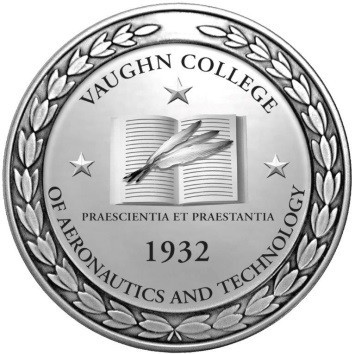 Course Code: AAM490Course ScheduleInstructor: Ray Axmacher Title: Adjunct Instructor Office: International Programs Phone: 718-429-6600E-Mail: ray.axmacher@@vaughn.eduOffice Hours:by appointmentCourse DescriptionAAM490 – MAINTENANCE RESOURCE MANAGEMENT (MRM) 3 credits	The aviationmaintenance technician’s work environment encompasses a wide variety of tasks. MRM will be used to enhance the safety culture of an aviation organization by encouraging a profound awareness of safety issues. Safety program failure is indicated by occupational injuries, ground damage, accidents, incidents, decreased reliability and airworthiness. Human Factors study will seek to identify and optimize the factors that affect human performance in maintenance and inspection.Grading PolicyGrading Due Date SummaryGrading Scale**For Aviation Training Institute students, minimum passing grade for all courses in the airframe and powerplant curriculum is a “C”.Late Work PolicyIf a student turns in an assignment following the scheduled due date, the student will receive minimal feedback and a lower grade. Assignments turned in late will be assessed with a grade penalty. Late work will not be accepted if overdue by more than seven days.Incomplete PolicyA grade of “I” (incomplete) is to be awarded very rarely, only when the student has not completed a small portion of the coursework due to exceptional circumstances. Granting of this grade is up to the discretion of the instructor, but is not recommended when a student has not completed significant portions of course tasks. The instructor must notify the department chair. Failure to complete the course work in a timely fashion, and to the satisfaction of the instructor, will automatically result in the conversion of an “I” grade to the grade of “F”(failure).Teaching ScheduleAssignmentDue DatePercentageQuizzesAs assigned40%Mid TermAs assigned20%AssignmentsWeekly15%Final ExamTBD25%TOTAL100%GradeNumeric ValueStandardA90-100ExcellentB+85-89B80-84GoodC+75-79C70-74AverageD**60-69Min. PassingFBelow 60FailureWeekTeaching ContentsTeaching MethodsHomework1The pear model of human factors in maintenanceCase teachingGroup discussionPreview and review2The pear model of human factors in maintenanceCase teachingGroup discussionPreview and review3Incidents related to human factorsCase teachingGroup discussionPreview and review4Incidents related to human factorsCase teachingGroup discussionPreview and review5Case study:Nose wheel jammed on Dash-8Case teachingGroup discussionPreview and review6Case study: failure to pressurize after outflow calve left in open positionCase teachingGroup discussionPreview and review7Case study:main wheel incorrectly fittedCase teachingGroup discussionPreview and review8Case study:torch left in nose wheel steering cable runCase teachingGroup discussionPreview and review9Murphy’s lawCase teachingGroup discussionPreview and review10Final ExamInstructor：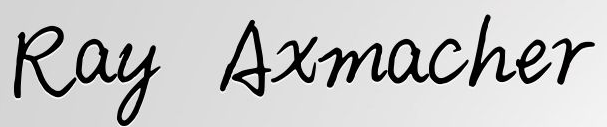 Time：August 27, 2022Department head audited signature: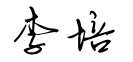 